НАКАЗПро призначення відповідальноїза збереження життя і здоров’я учнів школи під час поїздки до хлібозаводу «Кулиничі»У зв’язку із поїздкою учнів школи 30.01.2017 року до хлібозаводу «Кулиничі», з метою забезпечення збереження життя та здоров’я учнів під час подорожіНАКАЗУЮ:1. Відповідальною за збереження життя і здоров’я учнів школи відповідно до списку (додаток №1) на час поїздки до хлібозаводу «Кулиничі» призначити  Пастушенко В.І., вчителя початкових класів. 30.01.2017 2. Вчителю початкових класів, класному керівникові 3-А класу,                  Пастушенко В.І.:2.1. Організувати проведення з учнями інструктажів з безпеки життєдіяльності.До 30.01.20172.2. Забезпечити супровід учнів під час поїздки і повернення до школи.3. Контроль за виконанням наказу покласти на заступника директора з навчально-виховної роботи Проскуру Н.Є.Директор ХЗОШ №48    	     			              С.О.ФедяйЗ наказом по ХЗОШ № 48 від                              №            ознайомлені:Проскура Н.Є.Пастушенко В.І.Проскура Н.Є.Додаток до наказу по ХЗОШ №48 від                       №Список учнів 3-А класу, учасників одноденної екскурсії до хлібозаводу «Кулиничі» 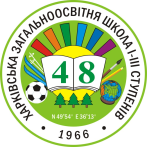 ХАРКІВСЬКАЗАГАЛЬНООСВІТНЯШКОЛА І-ІІІ СТУПЕНІВ №48ХАРКІВСЬКОЇ МІСЬКОЇ РАДИХАРКІВСЬКОЇ ОБЛАСТІХАРЬКОВСКАЯОБЩЕОБРАЗОВАТЕЛЬНАЯШКОЛА І-ІІІ СТУПЕНЕЙ №48ХАРЬКОВСКОГО ГОРОДСКОГО СОВЕТАХАРЬКОВСКОЙ ОБЛАСТИ_26.01.2017_№_26_1Бєда Михайло2Бондаренко Ірина3Бражник Каміла4Бублик Ілля5Гнатченко Карина6Гончаренко Єгор7Ечкенко Олег8Заговора Дмитро9Канцедал Тихон10Кисла Марія11КасьяненкоДмітрій12Котурбач Богдан13Луньов Богдан14Мельниченко Дмитро15Муляр Альбіна16Павлусенко Ганна17Пирогова Валерія18Поправка Владислав19Рябченко Марія20Рябченко Марк21Світличний Святослав 22Семенюк Вікторія23Терещенко Єва24Шебела Карина25Шишмарьов Роман